Литературно-музыкальная композиция«Письма войны»Творческий коллектив ежегодно принимает активное участие в районном этапе краевого фестиваля- конкурса «Нам долг и честь завещаны отцами». В 2019 году вниманию жюри была представлена программа «Письма войны» при участии всех творческих коллективов учреждения. Лучшие номера спектакля были удостоены лауреатов 1,2 степени.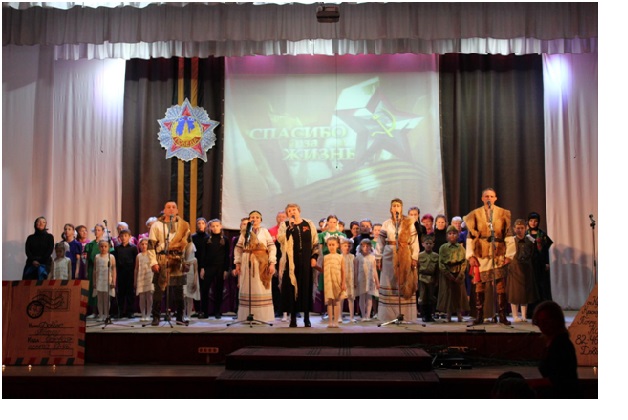 